                19th April 2023Dear Parent/CarerValueOur Value this term is Service. We will be exploring the importance of service, how we can serve one another, how acts of service are celebrated and how we show appreciation for those who serve others.Planned Strike ActionAs you will have seen in the news, further strike action is planned. The dates for this are Thursday 27th April and Tuesday 2nd May. I will let you know the school’s position as soon as I can. As before, vulnerable pupils will be prioritised but we will also look at the possibility of having Year 6 in school, as well.FruitKS1 are provided with fruit each day, as the school receives this free from the government.Yrs 3 – 6 need to bring in their own healthy snack for breaktimes.CoronationOn Friday 5th May we would like to celebrate the Kings Coronation. We invite the children to wear something red, white and blue. We will be holding a cream tea at breaktime and then participating in coronation activities. We would then like to invite parents and carers to a picnic, on the field, at 12.30, weather permitting.We understand that you may not be able to attend the picnic. The class teacher and TA will be eating with the children of any parent that is unable to make the picnic. You can take your child before 1.40 but we do ask that you ensure that the class teacher knows that your child is leaving.  School will close at the usual time of 1.40pm. You can still order a dinner for your child, on that day, through Dolce, as usual.We do hope the weather is kind to us but if we do have to cancel due to rain, then your child will need a packed lunch, if you haven’t ordered through Dolce.Parental ConductWe are extremely fortunate to have a supportive and friendly parent body but unfortunately, last term there were a small number of incidents where parents conduct towards staff was not appropriate and this has led the school and Academy Council to review our Parent Code of Conduct. This will be published on our website, once the review is complete. We are a welcoming, supportive and inclusive school and it is important that all members of the school community work together. Parents and carers are allowed on to school premises by permission of the school but this can be withdrawn if necessary, where parents do not conduct themselves in a manner that reflects the school ethos. As a school, we encourage an open-door policy and want to work effectively with our parents and carers. We expect parents to support and respect the ethos of the school by setting a good example in their own speech and behaviour towards staff and all members of the school community both on school premises, in its immediate area and in other communication with the school. Parent workshopsDuring the last two weeks of this term, we will be running a parent workshop on Maths and Science.Following on from the Parent survey we would like to provide more information about the different curriculum areas. Science – Monday 15th May – 6.00-6.45pmMaths  - Monday 22nd May – 6.00-6.45pmPlease could you email into the office with the Subject; Maths and Science workshops to register your attendance at these events.PTA – Parents and Teachers AssociationOur newly formed PTA, which will be called the Friends of St Leonard’s, Blunsdon, held its first Annual General Meeting on Monday 27th March. The committee will be made up in the following way;Chair: Amy RudmanVice Chair: Neil BuddSecretary: Jessica WoodsTreasurer: Becki Tomlins Assistant Treasurer: Kirsty WilsonCommunication will be led by Martin GreenwoodOur next step is to register as a Charity and ensure the initial set up is in place and then our Fund raising can begin! We plan to start with a few smaller events for the remainder of this academic year and then create an annual programme of events. I would like to thank you for your support in setting up a new PTA for the school and look forward to beginning our work together.Comic ReliefWe raised £145. Thank you for your support.Swinpups – FundraisingFollowing my email yesterday regarding a Swinpup, I thought I would include aphoto of our new addition! Yesterday, your child should have been given a 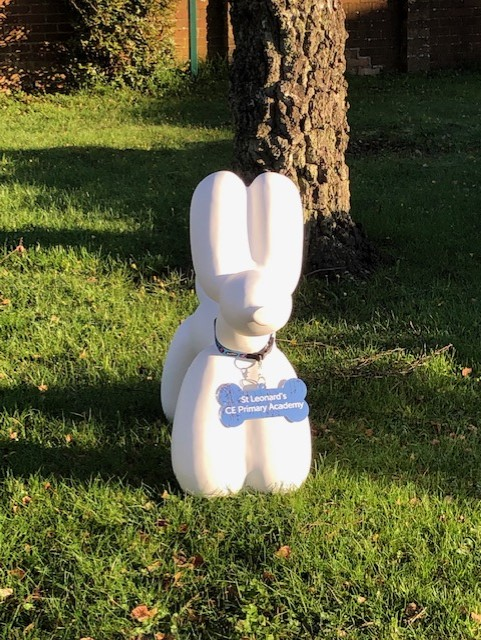 design  sheet. Please could these be returned by 23rd April along with the donation, if you would like your child’s entry to be considered.After School Clubs:All clubs have started this week, apart from Fun Science. This is due to begin on Tuesday 2nd May, however this may be affected by the planned strike action. If that is the case then Fun Science will begin on 9th May. These will finish at the following times:Monday - Football – Yrs. 2 3 4 -4.20pm                Multi-sports Reception and Year 1 - 4.20pmTuesday – Football Year 5 and 6 - 4.20pm                     Science Yrs 1-6– 4.20pmWednesday – Art Club Yrs 1-6 - 4.20pmThursday – Choir Yrs 3-6- 4.10pmFriday – Martial Arts Yrs 1-6 - 2.25pm KS1 Free School Meals.All children in EYFS and KS1 receive a free meal each day. This is called a Universal free school meal and is part of a government initiative. If you feel that you meet the requirements for benefit related free school meals, it is important that you apply for this, even though they already have a dinner supplied, free of charge. You can make this application at any time throughout KS1.This entitlement stops in Year 3. You need to make the application through Swindon Borough Council.If your child is in KS2 and you feel that this applies, you can also make the application for free school meals.https://www.swindon.gov.uk/info/20032/schools_and_education/408/free_school_mealsTerm dates We will be following the Swindon calendar for term dates for the academic year 2023-24. T D Days have not yet been decided. I will update you with these dates as soon as I can confirm them.Yours SincerelyMrs WarburtonTD Days for this academic year3rd July 2023DatesThursday 27th April – Planned strike action1st May – Bank Holiday2nd May – Planned strike action5th May – Coronation Picnic – beginning at 12.30pm (weather permitting)8th May – Bank Holiday – King’s CoronationKS1 (Year 2) SAT’s – MayKS2 (Year 6 ) SAT’s – 9th – 12th May  (The school will run a Breakfast Club this week, free of charge) The dates that the SAT’s must be taken are set nationally and the school must follow the timetable provided.15th May – Science Workshop22nd May – Maths WorkshopYr 6 Residential – 24th – 26th May